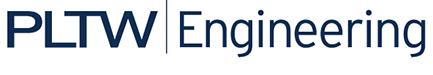 Activity 3.2.6 Beam DesignIntroductionBeam design is based on four important considerations: bending moment, shear, deflection, and cost. Once the design loads have been determined and the beam has been analyzed to determine the resulting internal shear forces and bending moments imposed, a structural engineer can select a cost-effective beam design that will provide sufficient shear and bending strength and adequate stiffness to limit deflection to acceptable limits.  Beam design methods are dictated by building codes and standards and require the inclusion of a factor of safety. Therefore, the beam design selected must possess more strength than required to resist the imposed loads.In this activity you will design floor framing (beams and girders) for a hotel.ProcedureThe Partial Second Floor Framing Plan for a new hotel is given below. The second floor will be used for conference space. Design the following floor framing members for the hotel structure.Interior beamExterior beamGirder on column line 3Girder on column line 5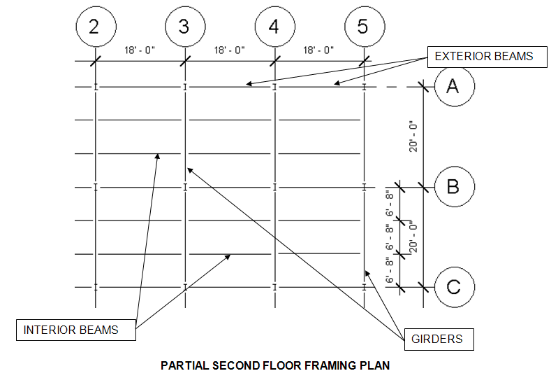 Criteria The following data is to be used for design of the floor framing:Dead load = 50 psfAssume the weight of the floor beams and girders are included in the dead loadFloor live load = 100 psf (Hotels—Public space per IBC table 1607.1)Fy = 50,000 psiThe floor will support a plaster ceilingNote: E = 29,000,000 psi for structural steelInterior BeamInclude the loading and beam diagrams.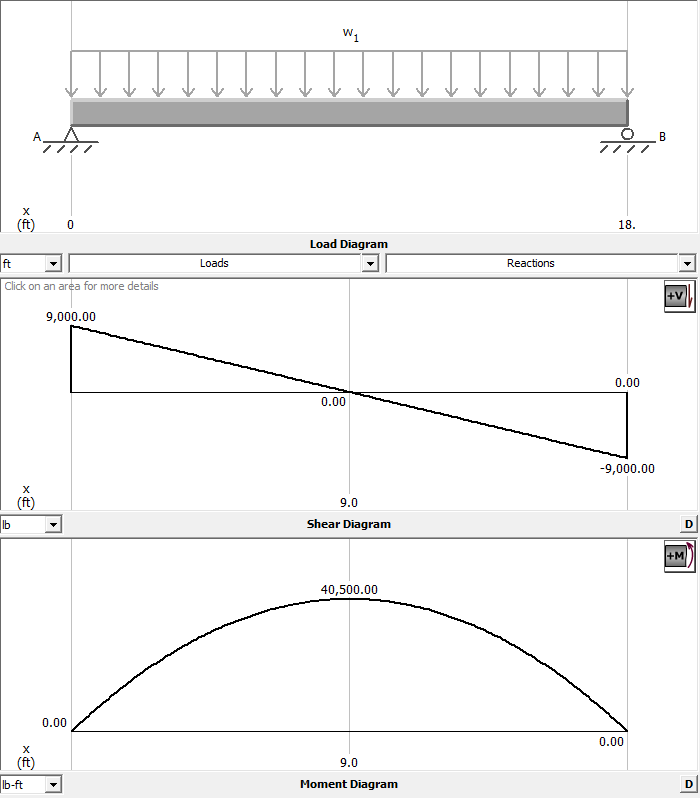 Calculate the end reaction and maximum momentCalculate the required nominal moment.Determine the required plastic section modulus and select an efficient wide flange.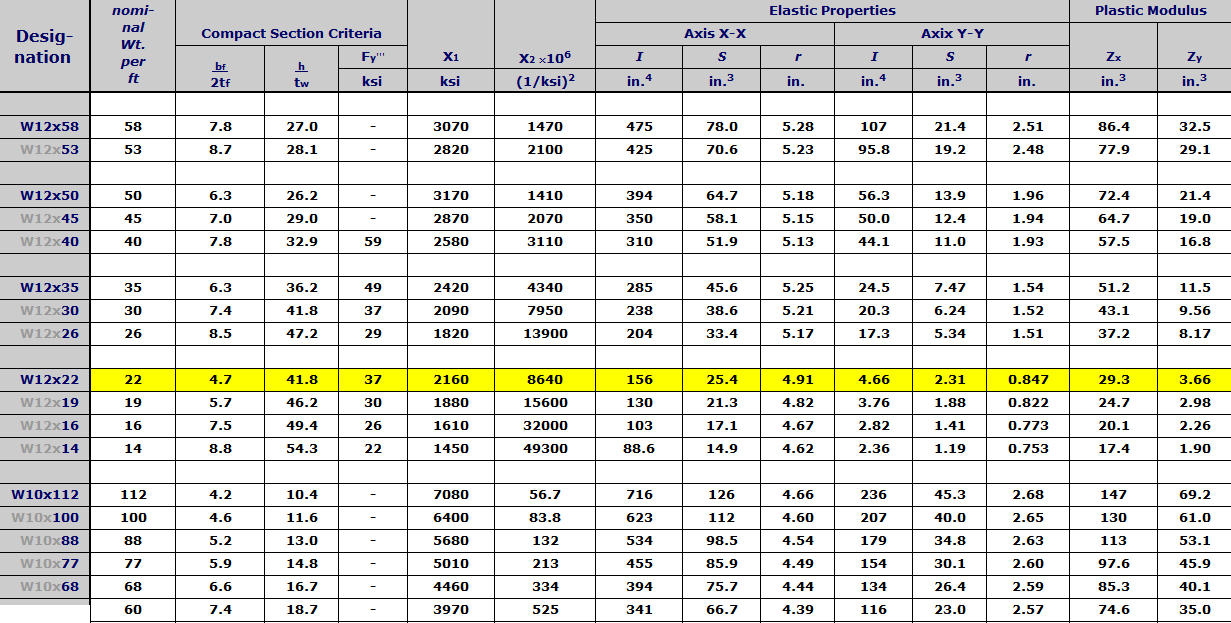 Check the shear strength.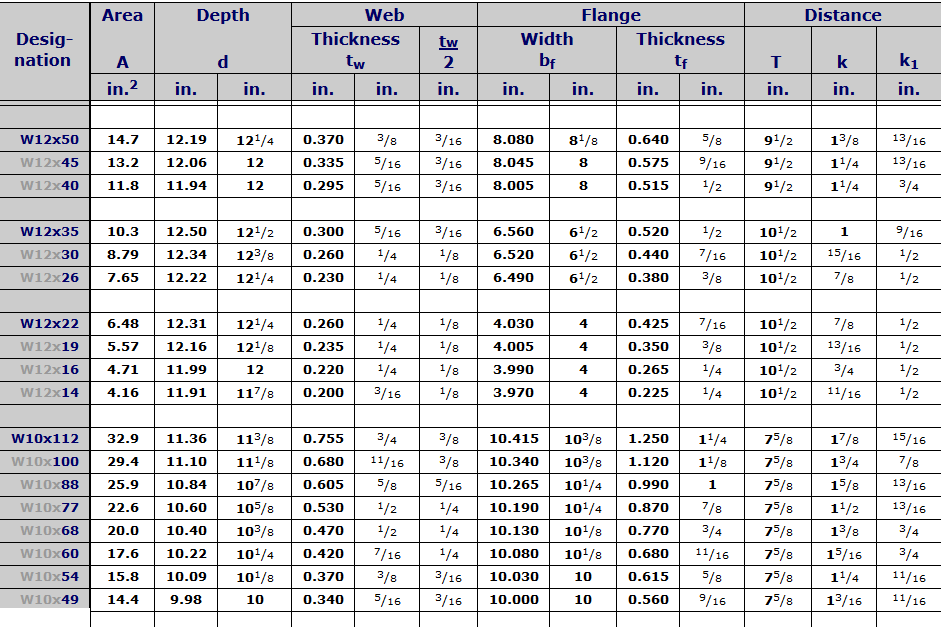 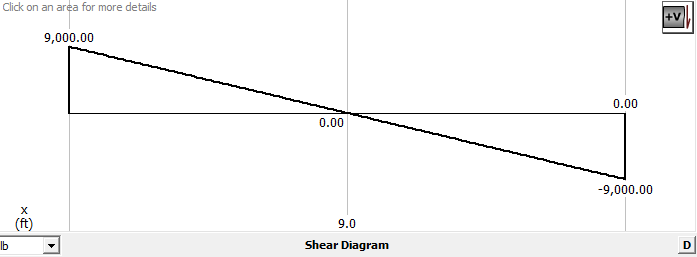 Calculate deflection limits. Calculate actual deflections.Select a final design.We would pick the W12x16 beam because the W12x14 beam would not work with safety requirements.